18.10.2021 № 09-05-24/10174На №____________________                                                                                              Руководителю организацииО проведении семинара                                              Уважаемые коллеги!       Сообщаем Вам, что РУП «Витебский центр стандартизации, метрологии и сертификации» проводит тематический семинар:«Внутренний аудит системы менеджмента здоровья и безопасности при профессиональной деятельности в соответствии с требованиями СТБ ISO 45001-2020. Подходы к организации профилактики производственного травматизма в концепции нулевой травматизм (VisionZero)».Программой семинара предусмотрено рассмотрение следующих вопросов:- Внутренние аудиты системы менеджмента здоровья и безопасности при профессиональной деятельности в соответствии с требованиями СТБ ISO 45001-2020; - Карты рисков системы менеджмента здоровья и безопасности при профессиональной деятельности в соответствии с требованиями СТБ ISO 45001-2020; - Карты возможностей системы менеджмента здоровья и безопасности при профессиональной деятельности в соответствии с требованиями СТБ ISO 45001-2020;- Концепция нулевого травматизма (VisionZero);- Практика.      Стоимость участия в семинаре, для одного представителя организации составляет 90.00 (девяносто рублей 00 копеек), в том числе НДС – 15.00 (пятнадцать рублей 00 копеек). Указанная сумма включает оплату за лекционный курс и раздаточный материал. Информация о семинаре размещена на сайте РУП «Витебский ЦСМС» - vcsms.by      Для включения в группу участников семинара просим  в обязательном порядке направить в РУП «Витебский ЦСМС»  по факсу (80212) 48-04-20, по e-mail: smk2@vcsms.by или почтой заявку, заполненную по прилагаемой форме. На ее основе будет выставлен счет для оплаты и направлено руководство для организации участия в мероприятии.Заместитель директора по стандартизациии управлению качеством              		                                             Р.В. СмирновРыдкин  480420                                                       ЗАЯВКАПрошу зарегистрировать наше участие в количестве ______ человек в семинаре на тему: «Внутренний аудит системы менеджмента здоровья и безопасности при профессиональной деятельности в соответствии с требованиями СТБ ISO 45001-2020. Подходы к организации профилактики производственного травматизма в концепции нулевой травматизм (VisionZero)».Оплату участия в семинаре гарантируем.Наименование предприятия ______________________________________ ______________________________________________________________________ Адрес ________________________________________________________________Расчетный счет ________________________________________________________ в ____________________________________________________________________МФО ________________________ УНП предприятия ________________________Ф.И.О. участника семинара (полностью), должность________________________ ______________________________________________________________________ Контактное лицо_______________________________________________________Контактный телефон _____________________ Факс ________________________e-mail_________________________________________________________________Руководитель ___________     __________________                                                (подпись)                                               (ФИО)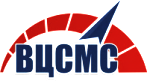 Дзяржауны камiтэт па стандартызацыi Рэспублiкi БеларусьРэспублiканскае унiтарнае  прадпрыемства «Вiцебскi цэнтр стандартызацыi, метралогii i сертыфiкацыi»вул. Б. Хмяльнiцкага, 20, 210015, г. Вiцебск, т/ф (0212) 42-68-04.  E-mail: info@vcsms.byhttp:// www.vcsms.by р/р BY89BLBB30120300000224001001   Дырэкцыя  ААТ “Белiнвестбанк” па Вiцебскай вобласцi, BIC BLВBBY2X, вул. Ленiна, 22,  210015, г. Вiцебск,  УНП 300000224, ОКПО 02568420ОКЮЛП 300000224Государственный комитетпо стандартизации Республики БеларусьРеспубликанское унитарное предприятие «Витебский центр стандартизации,метрологии и сертификации»ул. Б. Хмельницкого, 20, 210015, г. Витебск, т/ф (0212) 42-68-04. E-mail: info@vcsms.byhttp:// www.vcsms.byр/с BY89BLBB30120300000224001001Дирекция ОАО «Белинвестбанк»по Витебской области, BIC BLВBBY2X,  ул. Ленина, 22,  210015, г. Витебск, УНП 300000224, ОКПО 02568420